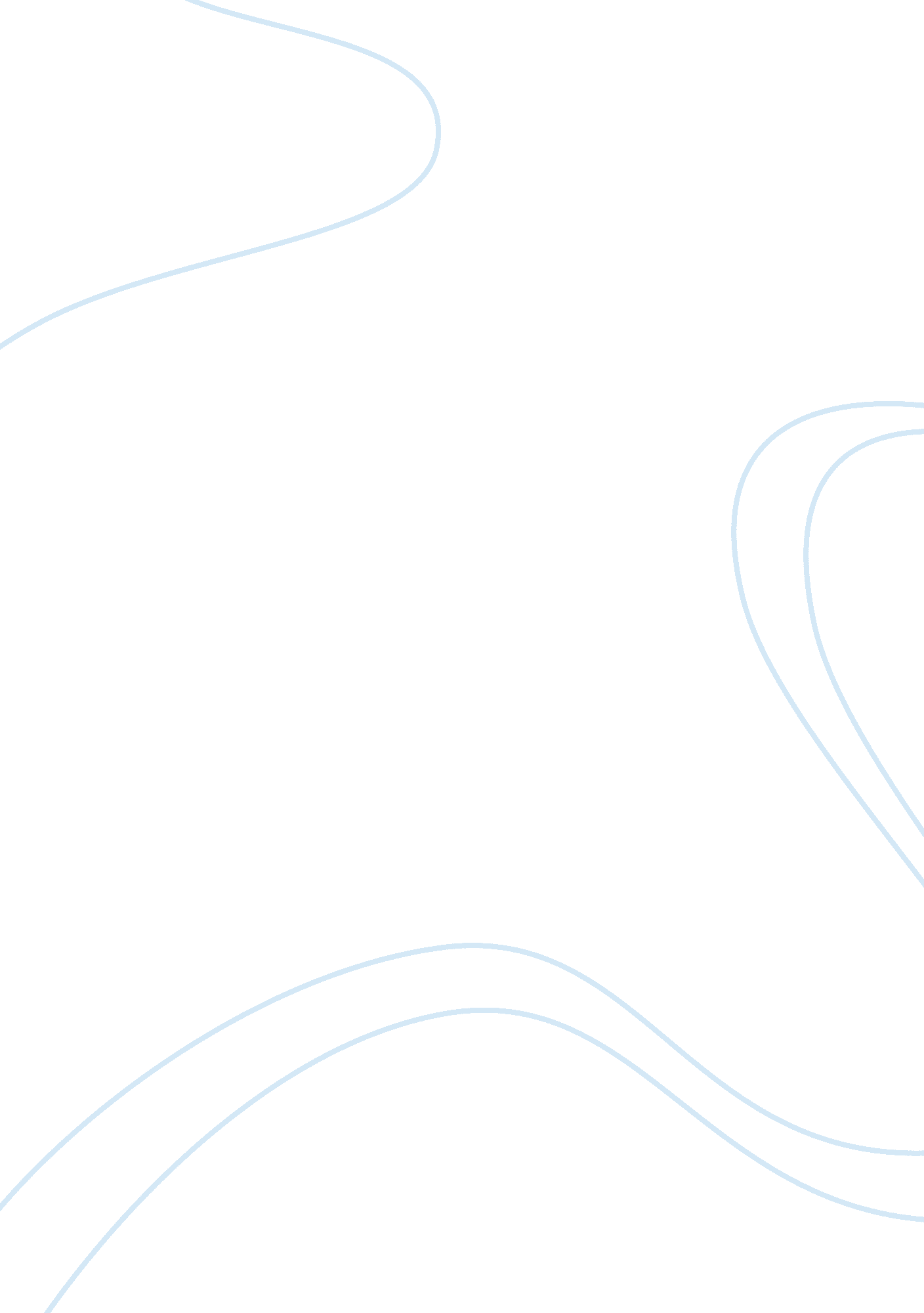 Research on the possible future development of ai with man-made reasoningTechnology, Artificial Intelligence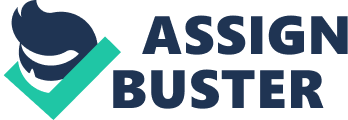 For a few, the expression “ man-made reasoning” summons bad dream dreams — something out of the 04 Will Smith flick I, Robot, maybe, or the closure of Ex Machina—like a boot crushing through the glass of a PC screen to stamp on a human face, for eternity. Indeed, even individuals who think about AI have a solid regard for the field’s definitive objective, counterfeit general knowledge, or a fake framework that imitates human idea designs. PC researcher Stuart Russell, who truly wrote the reading material on AI, has spent his career thinking about the problems that emerge when a machine’s creator guides it toward an objective without considering whether its qualities are the distance lined up with humanity’s. Various associations have jumped up as of late to battle that potential, including OpenAI, a working examination group that was established (at that point left) by techno-very rich person Elon Musk “ to manufacture safe [AGI], and guarantee AGI’s advantages are as broadly and uniformly conveyed as would be prudent.” What does it say in regards to mankind that we’re terrified of general man-made brainpower since it may esteem us barbarous and unworthy and in this manner meriting devastation? (On its site, Open AI doesn’t appear to characterize what “ safe” means.) This week, analysts at MIT disclosed their most recent creation: Norman, an aggravated AI. (Indeed, he’s named after the character in Hitchcock’s Psycho.) They compose: Norman is an AI that is prepared to perform picture subtitling, a famous profound learning technique for producing a literary depiction of a picture. We prepared Norman on picture subtitles from a scandalous subreddit (the name is redacted because of its realistic substance) that is devoted to record and watch the exasperating reality of death. At that point, we contrasted Norman’s reactions and a standard picture inscribing neural system (prepared on MSCOCO dataset) on Rorschach inkblots; a test that is utilized to identify fundamental idea issue. While there’s some debate about whether the Rorschach test is a substantial method to gauge a man’s mental express, there’s no denying that Norman’s answers are frightening as damnation. See with your own eyes. The purpose of the investigation was to indicate that it is so natural to inclination any computerized reasoning on the off chance that you prepare it on one-sided information. The group carefully didn’t theorize about whether introduction to realistic substance changes the way a human considers. They’ve done different analyses in a similar vein, as well, utilizing AI to write loathsomeness stories, create frightening images, judge moral choices, and even induce compassion. This sort of research is essential. We should be soliciting an indistinguishable inquiries from man-made brainpower from we do of some other innovation since it is extremely simple for unintended results to hurt the general population the framework wasn’t intended to see. Normally, this is the premise of science fiction: envisioning conceivable prospects and indicating what could lead us there. Issac Asimov gave composed the “ Three Laws of Robotics” since he needed to envision what may happen on the off chance that they were repudiated. Despite the fact that man-made consciousness is certainly not another field, we’re a long, long route from delivering something that, as Gideon Lewis-Kraus wrote in The New York Times Magazine, can “ exhibit an office with the understood, the interpretive.” But regardless it hasn’t experienced the sort of retribution that makes a teach grow up. Material science, you review, gave us the nuclear bomb, and each individual who turns into a physicist knows they may be approached to help create something that could essentially adjust the world. PC researchers are starting to understand this, as well. At Google this year, 5, 000 representatives challenged and a large group of workers resigned from the organization in view of its contribution with Project Maven, a Pentagon activity that utilizations machine figuring out how to enhance the exactness of automaton strikes. Norman is only an idea explore, yet the inquiries it raises about machine learning calculations settling on judgments and choices in light of one-sided information are earnest and fundamental. Those frameworks, for instance, are now utilized as a part of credit endorsing, choosing whether or not advances merit ensuring. Imagine a scenario in which a calculation chooses you shouldn’t purchase a house or an auto. To whom do you bid? Consider the possibility that you’re not white and a piece of programming predicts you’ll carry out a crime because of that. There are many, numerous open inquiries. Norman’s part is to enable us to make sense of their answers. 